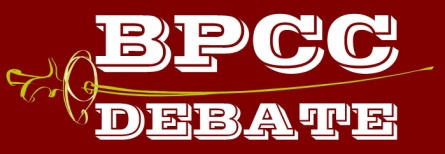 Dear Colleagues,On behalf of Bossier Parish Community College, the Division of Communication and Performing Arts and the BPCC Debate Team, I invite you to the 11th annual Eddy Shell Invitational Speech & Debate Tournament, February 15-17, 2019, at Bossier Parish Community College in Bossier City, Louisiana.  The competition will feature 4 preliminary rounds of TIPDA, 2 preliminary rounds of IE’s and 7 preliminary rounds of IPDA; we’ll also be offering a special “mentor division” of TIPDA – details included in the invitation.  Pizza will be provided midday on Saturday. We hope to offer you a fun and educational weekend of forensic competition.  In the pages that follow, you’ll find all the details.  If you have questions, please feel free to contact me at any time.Sincerely, Bob AlexanderHOTEL INFORMATIONWe will not have a block of rooms reserved for the tournament, but if you have any questions concerning area hotels – we’ll be glad to provide assistance.  The nearest hotels to campus are the Clarion Inn Bossier City (an older but inexpensive hotel at 4000 Industrial Drive, I- 20 @ Exit 23, 318-747-0711), the Holiday Inn Express Louisiana Downs (7970 East Texas Street, 318-841-9800), the SpringHill Suites Louisiana Downs (8010 E. Texas Street, 318-747-7772), & Comfort Suites Louisiana Downs (7950 East Texas Street; 318-742-3444). Other recommended hotels in close proximity to the campus include: Hampton Inn Bossier City North (2691 Viking Drive,318-841-9700), Hilton Garden Inn Bossier City (2015 Old Minden Road, 318-759-1950) & the Homewood Suites Bossier City (2015 Old Minden Road, 318-759-1940).DIRECTIONSBPCC is located at 6220 E. Texas St., Bossier City, LA 71111; the campus is 1.3 miles west of I-220 near Louisiana Downs.  Registration will be located on the first floor lobby of building F (our student center), at a table set-up near the main doors that open to the center of campus – a campus map is available at https://www.bpcc.edu/wordpress/index.php/directory-campusmap/ From the East: take I-20 West to Exit 26 (I-220); continue .4 miles to exit 17A (US-79/US-80).  Turn right on US-79/US-80 and proceed 1.3 miles – the campus is on your left.From the West:  take I-20 East to Exit 23 (Industrial Drive).  Turn left onto Industrial drive (.3 miles).  Turn right onto US-79 E/US-80 E/E. Texas St.  Continue 1.3 miles – the campus is on your right. SCHEDULEFriday, February 15TIPDA Schedule11:00-11:30 Registration11:45: TIPDA Round 1  1:15: TIPDA Round 2  2:45: TIPDA Round 3  4:15: TIPDA Round 4 (tab open to all coaches for early review of ballots)  6:00-6:20: Coaches Review  6:30: TIPDA Quarterfinals  8:15: TIPDA SemifinalsFriday, February 15IE Schedule11:00-11:30 Registration11:45: Ext. Draw12:15: Round A-1  1:30: Round B-1  2:45: Ext. Draw  3:15: Round A-2  4:30: Round B-2  5:45: Ext. Draw for finals  6:15: Finals A  7:30: Finals B  9:30: IE AwardsSaturday, February 16  8:00: TIPDA Finals  8:30-9:00: Registration for Individual Debate Only Schools  9:30: IPDA Round 111:00: IPDA Round 212:30: IPDA Round 3  2:00: Lunch Break (pizza provided)  2:30: IPDA Round 4  4:00: IPDA Round 5  5:30: IPDA Round 6  7:00: IPDA Round 7 (tab open to all coaches for early review of ballots)Sunday, February 17  8:00-8:20: Coaches Review  8:30: IPDA Double-Oct’s10:15: IPDA Octafinals11:30: Awards12:00: IPDA Quarterfinals  1:15: IPDA Semifinals  2:30: IPDA FinalsEVENT INFORMATION1.  Awards shall be presented to all elimination round participants, the top five speakers in each division of debate (mentor debates excluded), and individual sweepstakes in IE’s.  The top three programs shall receive awards for sweepstakes and the top community college will be awarded for overall sweepstakes.  The “Debate Commander” award will recognize proportional competitive success based on a program’s total win percentage in prelim debate rounds (a program must have a minimum of 3 entries to qualify).  Additionally, the Eddy Shell Cumulative Sweepstakes award will be awarded to the program with the highest total points earned from this tournament combined with all previous appearances at the Eddy Shell Invitational (once a program earns the award, their point total is re-set to zero).  Current standings entering the 2019 Eddy Shell Invitational are as follows:2.  American Forensics Association individual events shall be offered. Novice, junior varsity, varsity and professional IPDA debate shall be offered in addition to Team IPDA debate.  Schools shall not be limited in entries per event; however, only the top 4 debaters in each division will count for sweepstakes awards (for purposes of the debate commander award, all debaters are counted).Rules and descriptions for Individual Events that are established and followed by the American Forensics Association will be used at the tournament.  Conflict patters for IE’s: Flight A: Ext, Per, CA, Duo, Pro, Poe Flight B: Imp, Inf, ADS, POI, DIDue to scheduling – competitors in IE’s may not enter in Team IPDA.All IPDA debate rounds shall follow the 5-2-6-2-3-5-3 time format with 30 minutes preparation time. Divisions offered will be Novice, Junior Varsity, Varsity, and Professional. 7 preliminary rounds and the appropriate number of elimination rounds will be offered. In the event that a partial elim round (ex: “partial double octafinals”) is offered, a maximum of one partial round per division will be held (ex: If a division qualifies for oct’s with 60 entries and more than 32 have 4-3 records or better, only the top 32 would advance to the “partial” elim round).  See IPDADebate.info for division eligibility requirements (or simply ask us if you need clarification). All Team IPDA Debate (mentor division excluded, see below for details) rounds shall follow the 4-2-5-2-5-2-4-2-3-4-4-3 time format with 30 minutes preparation time and follow the rules established under the International Public Debate Association.  Four Preliminary rounds and the appropriate number of elimination rounds will be offered.  If BPCC places competitors in the tournament, they will neither be counted toward sweepstakes nor will they be eligible for speaker awards. No BPCC competitors will be judged by individuals affiliated with BPCC.NO TECHNOLOGY ACCESS IS ALLOWED IN A ROUND.  This includes use of phones by judges.  If your school is found to be in violation of this, a competitor at random may be disqualified from your school.Special Event: Mentor Division of TIPDA: We will be offering a special “Mentor Division” of Team IPDA that will run for four rounds during the same times as preliminary rounds for regular TIPDA.  Judges will evaluate rounds on a modified ballot that allows for evaluation of the speaker point categories as well as providing constructive comments; however, wins/losses, ranks and total speaker points shall not be assigned. There will be no “elimination rounds” for this event, and no sweepstakes points shall be awarded. This event is intended to be an instructional exhibition division.  Teams must be comprised of 1 novice (who will be the first speaker for a team) paired with 1 JV, Varsity or Professional eligible competitor (who will be the second speaker for a team).  This event is being offered for research purposes, and the IPDA Executive Committee has agreed that this one-time offering shall be viewed as “practice” and will not be counted as a “tournament” for purposes of Novice/JV eligibility.  No entry fees shall be charged for entries into this division. Time limits will mirror TIPDA, however, the final AFF/NEG rebuttals will be eliminated, and that time shall be used for interaction between the mentor/mentee.4 minute 1AC2 minute Neg CX90 second neg mentoring time5 minute 1NC60 second aff mentoring time2 minute Aff CX5 minute 2AC30 second neg mentoring time2 minute Neg CX4 minute 2NC2 minute Aff CX60 second neg mentoring time3 Minute 1NR120 second aff mentoring time4 minute 1AR(mentoring time is built in prior to each novice speech and prior to each cross-examination period that would be led by the novice)3. Points formulaAll of a school’s top three competitors in an IPDA division, top two teams in TIPDA (mentor division excluded) and top 4 individuals in each I.E. will count toward sweepstakes totals.Individual Events points will be awarded according to the following formula:-in preliminary rounds: 3 points for 1st, 2 points for 2nd and 1 point for 3rd.-in final rounds: 6 points for 1st, 5 points for 2nd, 4 points for 3rd, 3 points for 4th, 2 points for 5th and 1 point for 6th and below.-any event with 7 or fewer contestants will be treated as an “embedded final round” and will not accrue preliminary round points.Debate points will be awarded according to the following formula:   		-3 points for each preliminary round win (6 points for team debate)-3 points for breaking to elimination rounds (6 points for team debate)      	-5 points for 1st speaker      	-4 points for 2nd speaker      	-3 points for 3rd speaker      	-2 points for 4th speaker      	-1 points for 5th speaker4. Tiebreakers: IE’s: In elimination rounds, we will look 1st to majority of 1’s, 2nd to Judge’s Preference and 3rd to ratings.Debate: For determining competitors advancing to elimination rounds in individual debate we will look first             to the number of wins, second to high/low adjusted speaker points and third to the number of total speaker points.  For determining speaker awards in individual debate, we will look first to high/low adjusted speaker points and second to total speaker points.    For TIPDA, the same tiebreakers shall be followed except that total points and high/low adjusted points will be reversed (because of fewer preliminary rounds).Sweepstakes: In the event of a sweepstakes tie, we will look first to the number of competitors advancing to elimination rounds, second to sweepstakes points earned in elimination rounds (IE’s) and prelim round win percentage (debate).  5.  Judges:  In individual events, one judge covers up to 6 entries per conflict pattern.  In debate, one judge covers up to 4 debaters per format (the same judge may cover 4 individual debaters and 2 debate teams); debaters may be used to judge elimination rounds of debate once eliminated from the competition.  All judges are obligated to judge one round beyond the elimination of their program.  6. Fees: IE entries are $10 each and uncovered entries are an additional $10 each.  TIPDA entries are $40 each and uncovered entries are an additional $25 each.  IPDA Entries are $25 each and uncovered entries are an additional $15 each.  Mentor division entries are free of charge. Change Fees:  Changes will be accepted without charge until 12:00 noon, Wednesday, February 13, 2019. Any drops or changes after that date until the start of registration will be charged a processing fee of $5.00 per alteration; only drops will be accepted during registration and any drop occurring during registration or later will be charged a processing fee of $15.00 per alteration.7. Entry Deadline: All entries must be received by Tuesday, February 12, 2019, at 5:00 pm.  They may be emailed to BAlexander@BPCC.edu (preferred) or phoned to 318-678-6460.  Changes will be accepted without charge until 12:00 noon, Wednesday, February 13. Any drops or changes after that date until the start of registration will be charged a processing fee of $5.00 per alteration; only drops will be accepted during registration and any drop occurring during registration or later will be charged a processing fee of $15.00 per alteration.8. Entry Confirmations: Entry confirmations will be sent by 5:00pm on Tuesday, February 12, 2019.  If you have sent an entry and do not receive a confirmation by that time, please call Bob Alexander’s office at 318-678-6460.  Complete entry verifications and relevant tournament information (parking areas, tournament size, etc.) will be sent via email by the morning of Wednesday, February 13, 2019.ENTRIES: Entries should be emailed (preferred) to Bob Alexander at BAlexander@BPCC.edu or phoned to 318-678-6460.   SCHOOL:________________________ EMAIL:______________________________ PHONE: __________________     Individual Events EntriesDebate EntriesFEES Please make any checks payable to “Debate Team”TotalTotalPoints ResetPoints ResetPoints Reset20182018201720162016201620152015201420142013201320122012201120102009Lee CollegeLee CollegeLee College6826821361361312082082081771773030East Texas Baptist UniversityEast Texas Baptist UniversityEast Texas Baptist University675.5675.51201201069090906767979732.532.567.567.542.553University of Tennessee-KnoxvilleUniversity of Tennessee-KnoxvilleUniversity of Tennessee-Knoxville630630140140511621621891898888Stephen F. Austin State UniversityStephen F. Austin State UniversityStephen F. Austin State University620.5620.5666657444444105105333397.597.5151560.55785.5Henderson State UniversityHenderson State UniversityHenderson State University576576545463646464100100808052.552.58653.523Wiley CollegeWiley CollegeWiley College545.5545.516116129729788University of Central Arkansas University of Central Arkansas University of Central Arkansas 51851815915915914012397Union UniversityUnion UniversityUnion University499499-779.5-779.5-779.5220220279261261261210210156156153153Harding UniversityHarding UniversityHarding University451.5451.56666576363637575606031.531.53548.515.5Arkansas Tech UniversityArkansas Tech UniversityArkansas Tech University366.5366.5157157122122454542.542.5Louisiana State UniversityLouisiana State UniversityLouisiana State University365365152152213Louisiana Tech UniversityLouisiana Tech UniversityLouisiana Tech University3203201461468430306060Sam Houston State UniversitySam Houston State UniversitySam Houston State University317317-397-397-39711311320520514515498.5College of the MainlandCollege of the MainlandCollege of the Mainland30230299212121888855553939Northwestern State UniversityNorthwestern State UniversityNorthwestern State University274.5274.574743912312312338.5Northwest Arkansas ForensicsNorthwest Arkansas ForensicsNorthwest Arkansas Forensics269269138138132132LSU-AlexandriaLSU-AlexandriaLSU-Alexandria23523518182.52.53535478943.5Mississippi CollegeMississippi CollegeMississippi College2212214239393999151525253061William Carey UniversityWilliam Carey UniversityWilliam Carey University219219219John Brown UniversityJohn Brown UniversityJohn Brown University200.5200.554147Louisiana CollegeLouisiana CollegeLouisiana College184184-646-646-64630304812121294949999138138707012614272.5Middle Tennessee State UniversityMiddle Tennessee State UniversityMiddle Tennessee State University17517510010075Southern Methodist UniversitySouthern Methodist UniversitySouthern Methodist University173173929266151515Jefferson State Community CollegeJefferson State Community CollegeJefferson State Community College157157575774747426Independent Debate CoalitionIndependent Debate CoalitionIndependent Debate Coalition14314318676727.527.530.5University of MississippiUniversity of MississippiUniversity of Mississippi142142142Mississippi State UniversityMississippi State UniversityMississippi State University91919191St. Mary's UniversitySt. Mary's UniversitySt. Mary's University84.584.553.531University of Southern MississippiUniversity of Southern MississippiUniversity of Southern Mississippi7070434327McNeese State UniversityMcNeese State UniversityMcNeese State University686868Tulane UniversityTulane UniversityTulane University656542.542.522.5Drury UniversityDrury UniversityDrury University62626262Texas A&M International UniversityTexas A&M International UniversityTexas A&M International University606018184242Lamar State College - OrangeLamar State College - OrangeLamar State College - Orange51515151Jackson State UniversityJackson State UniversityJackson State University424242Crowder CollegeCrowder CollegeCrowder College363636University of Louisiana-MonroeUniversity of Louisiana-MonroeUniversity of Louisiana-Monroe343434University of Arkansas-Pine BluffUniversity of Arkansas-Pine BluffUniversity of Arkansas-Pine Bluff7.57.57.57.5LSU-ShreveportLSU-ShreveportLSU-Shreveport00-2523.5-2523.5-2523.5227227263288288288257257265265235235254254299251186University of Arkansas-MonticelloUniversity of Arkansas-MonticelloUniversity of Arkansas-Monticello00-1327-1327-1327232219219219156156114114132132167167139169Past Winners:2010: LSU-Shreveport (436 points)2013: University of Arkansas-Monticello (606 points)2013: University of Arkansas-Monticello (606 points)2013: University of Arkansas-Monticello (606 points)2013: University of Arkansas-Monticello (606 points)2013: University of Arkansas-Monticello (606 points)2013: University of Arkansas-Monticello (606 points)2013: University of Arkansas-Monticello (606 points)2013: University of Arkansas-Monticello (606 points)2013: University of Arkansas-Monticello (606 points)2013: University of Arkansas-Monticello (606 points)2013: University of Arkansas-Monticello (606 points)2016: Union University (779.5 points)2016: Union University (779.5 points)2016: Union University (779.5 points)2016: Union University (779.5 points)2016: Union University (779.5 points)2016: Union University (779.5 points)2016: Union University (779.5 points)2016: Union University (779.5 points)2016: Union University (779.5 points)2016: Union University (779.5 points)2016: Union University (779.5 points)2016: Union University (779.5 points)2016: Union University (779.5 points)2011: Sam Houston State University (397 points)2014: Louisiana College (646 points)2014: Louisiana College (646 points)2014: Louisiana College (646 points)2014: Louisiana College (646 points)2014: Louisiana College (646 points)2014: Louisiana College (646 points)2014: Louisiana College (646 points)2014: Louisiana College (646 points)2014: Louisiana College (646 points)2014: Louisiana College (646 points)2014: Louisiana College (646 points)2017: University of Arkansas-Monticello (721 points)2017: University of Arkansas-Monticello (721 points)2017: University of Arkansas-Monticello (721 points)2017: University of Arkansas-Monticello (721 points)2017: University of Arkansas-Monticello (721 points)2017: University of Arkansas-Monticello (721 points)2017: University of Arkansas-Monticello (721 points)2017: University of Arkansas-Monticello (721 points)2017: University of Arkansas-Monticello (721 points)2017: University of Arkansas-Monticello (721 points)2017: University of Arkansas-Monticello (721 points)2017: University of Arkansas-Monticello (721 points)2017: University of Arkansas-Monticello (721 points)2012: LSU-Shreveport (553 points)2015: LSU-Shreveport (756.5 points)2015: LSU-Shreveport (756.5 points)2015: LSU-Shreveport (756.5 points)2015: LSU-Shreveport (756.5 points)2015: LSU-Shreveport (756.5 points)2015: LSU-Shreveport (756.5 points)2015: LSU-Shreveport (756.5 points)2015: LSU-Shreveport (756.5 points)2015: LSU-Shreveport (756.5 points)2015: LSU-Shreveport (756.5 points)2015: LSU-Shreveport (756.5 points)2018: LSU-Shreveport (778 points)2018: LSU-Shreveport (778 points)2018: LSU-Shreveport (778 points)2018: LSU-Shreveport (778 points)2018: LSU-Shreveport (778 points)2018: LSU-Shreveport (778 points)2018: LSU-Shreveport (778 points)2018: LSU-Shreveport (778 points)2018: LSU-Shreveport (778 points)2018: LSU-Shreveport (778 points)2018: LSU-Shreveport (778 points)2018: LSU-Shreveport (778 points)2018: LSU-Shreveport (778 points)CompetitorIndividual Events Pattern A                                   (Ext, Per, CA, Duo, Pro, POE)                                               Note: For Duo, please indicate partners by listing "Duo1," "Duo2," etc. so that each Duo has a unique number provided for each pair & each partner has that Duo listed for their entry.Individual Events Pattern B                                     (Imp, Inf, ADS, POI, DI)Individual Sweeps?          Enter "Yes" for any student                with 4 or more eventsCompetitorIndividual Events Pattern A                                   (Ext, Per, CA, Duo, Pro, POE)                                               Note: For Duo, please indicate partners by listing "Duo1," "Duo2," etc. so that each Duo has a unique number provided for each pair & each partner has that Duo listed for their entry.Individual Events Pattern B                                     (Imp, Inf, ADS, POI, DI)Individual Sweeps?          Enter "Yes" for any student                with 4 or more eventsIE JudgesIE JudgesCompetitor(s)Division (Nov, JV, Var, Pro, TIPDA, or Mentor)Judges (One judge covers up to four debaters)IPDA Judges:TIPDA Judges:_________IE’s @ $10 each__________________UnCovered IE’s @ additional $10 each__________________TIPDA @ $40 each__________________UnCovered TIPDA @ additional $25 each__________________IPDA @ $25 each__________________UnCovered IPDA @ additional $15 each_________Total Fees:_________